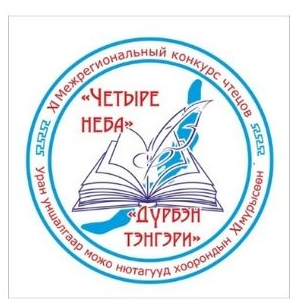  Положение  о XI Межрегиональном конкурсе чтецов «Четыре неба»,посвященном 90-летию со дня рождения Народного поэта Республики Бурятия   Н.Г. Дамдинова7-8 декабря 2022 г.Общие положенияXI Межрегиональный конкурс чтецов на лучшее исполнение произведений поэтов Бурятии «Четыре неба» проводится в рамках мероприятий, посвященном 90-летию со дня рождения Народного поэта Республики Бурятия   Н.Г. Дамдинова с 7 по 8 декабря 2022 г.Учредители Конкурса:- Министерство культуры Республики Бурятия;- Министерство образования и науки Республики Бурятия.1.3. Организатор Конкурса – Государственное автономное профессиональное образовательное учреждение Республики Бурятия «Колледж искусств им. П.И. Чайковского».Цели и задачи Конкурса:- сохранение, популяризация и пропаганда поэтического наследия Республики Бурятия.- выявление молодежи с поэтическим дарованием;- духовно-нравственное и патриотическое воспитание детей и молодежи посредством литературы;- популяризация произведений поэтов Бурятии.Условия и порядок проведения КонкурсаВ Конкурсе могут принять участие исполнители, творческие коллективы от образовательных организаций среднего профессионального образования, высшего профессионального образования; обучающиеся общеобразовательных школ, образовательных организаций дополнительного образования детей, досуговых учреждений; любители поэзии.Программа Конкурса включает следующие мероприятия:Конкурс пройдет в концертном зале ГАПОУ РБ «Колледж искусств им. П.И. Чайковского»7.12.2022 г.9:00 – Регистрация участников.9:30 – Торжественное открытие Конкурса.10:00 – Конкурсное прослушивание. 8.12.2022 г.10:00 – Мастер-классы.16:00 – Круглый стол.17.00 – Торжественная церемония награждения лауреатов и дипломантов конкурса. Конкурс проводится по следующим номинациям:Индивидуальное исполнение (художественное чтение стихов);Коллективное исполнение (творческий коллектив представляет поэтическую композицию, инсценировки из спектаклей, стихотворения).Устанавливаются следующие возрастные категории:- от 5 до 10 лет включительно;- от 11 до 15 лет включительно;- от 16 до 22 лет включительно;- от 23 лет и старше.Возраст исполнителей определяется на 1 декабря 2022 года.Участники Конкурса исполняют произведения поэтов Бурятии на языке оригинала. Допускается исполнение произведений поэтов Бурятии, изданных в литературном переводе. Во время выступления могут быть использованы музыкальное сопровождение, декорации, костюмы. Участник не имеет права использовать запись голоса (фонограмма «+1»). Произведения исполняются наизусть. Участник Конкурса во время выступления не может прибегать к помощи других лиц. Порядок выступления участников устанавливается по мере поступления заявок. Информация о времени выступления участника будет заранее выставлено на сайте.2.7. Не допускается изменение программы участника, указанной в заявке.  2.8. Устанавливаются следующие требования по времени выступления на Конкурсе:- до 5 минут для индивидуального исполнения;- до 7 минут для творческих коллективов.Превышение времени участников конкурса недопустимо.3. Порядок подачи заявки3.1. Для того, чтобы принять участие в конкурсе, вам необходимо:3.1.1. Скачать, заполнить и подписать заявку-подтверждение на участие в XI Межрегиональном конкурсе чтецов «Четыре неба» от направляющей организации (обязательна подпись и печать руководителя учреждения). Сканированную заявку направить на электронный адрес: 03-kol@mail.ru. В теме письма указать название мероприятия XI Межрегиональный конкурс чтецов «Четыре неба», в содержании письма указать ФИО преподавателя или руководителя и его контактные данные (мобильный телефон и e-mail). 3.1.2. Прикрепить к данному письму копию документа, подтверждающего возраст участника- (свидетельство о рождении или паспорт).3.1.3. Скан согласия на обработку персональных данных (Приложение 2,3)3.1.4. Прикрепить к данному письму копию квитанции об оплате.3.2.  Регистрация в электронном виде на XI Межрегиональный конкурс чтецов «Четыре неба» является обязательной.По вкладке ЗАРЕГИСТРИРОВАТЬСЯ В КОНКУРСЕ Участник считается зарегистрированным только при наличии всех выше указанных пунктов.Просим участников и руководителей участников    не допускать повторной регистрации на сайте одного и того же участника. Зарегистрироваться и направить заявки необходимо до 1 декабря 2022 г.4. Финансовые условия4.1. За участие в мероприятиях, проводимых в рамках Конкурса, участники вносят организационный взнос: Индивидуальные исполнители – 700 руб. (все возрастные категории);Коллектив - 1500 рублей.Оплата производится:ГАПОУ РБ «Колледж искусств им. П.И. Чайковского»Адрес: 670000, Республика Бурятия г. Улан-Удэ, проспект Победы, дом 17Банковские реквизиты:ИНН: 0323068503КПП: 032601001Р/С: 40603810915034000004 Наименование банка: ФИЛИАЛ "ЦЕНТРАЛЬНЫЙ" БАНКА ВТБ (ПАО) г. МоскваБИК банка: 044525411 К/С: 30101810145250000411С пометкой организационный взнос Конкурса чтецов «Четыре неба».4.2. Командировочные расходы, питание и проживание за счет направляющей стороны.4.3. В случае отказа от участия в Конкурсе менее чем за 3 (три) рабочих дня до начала Конкурса оплаченные суммы за участие в Конкурсе заказчику не возвращаются.4.4. Стоимость участия в мастер-классах и получения удостоверения государственного образца об окончании курсов повышения квалификации (объем 16 часов) – 1000 рублей.5. Награждение5.1. По итогам конкурса присуждается Гран-при, звания «Лауреат I, II, III степени», «Дипломант IV, V степени». Присуждается Специальный приз за лучшее исполнение стихотворения Н.Г. Дамдинова. 5.2. Преподавателям и руководителям, подготовившим призеров, вручаются благодарственные письма учредителя конкурса.5.3. Оргкомитет Конкурса учреждает специальный диплом «За лучшее исполнение стихотворения на патриотическую тематику». 5.4. Жюри конкурса имеет право распределять между призерами специальные призы, предоставленными государственными и общественными организациями, творческими союзами, средствами массовой информации, учреждениями, фирмами, физическими и юридическими лицами и др.6. Жюри Конкурса6.1. Для оценки выступлений участников Конкурса Оргкомитет формирует состав жюри. Жюри оценивает выступления по 10-ти бальной оценочной системе по каждой номинации и возрастной категории отдельно.6.2. Критерии оценки конкурсных показов:- исполнительское мастерство;- высокий художественно-эстетический уровень;- использование дополнительных художественных средств.6.3. Жюри оставляет за собой право:- присуждать не все премии;- делить премии между участниками;- останавливать участников, если они нарушают установленный в условиях Конкурса лимит времени;- устанавливать специальные призы.6.4. В случае если член жюри является преподавателем участника Конкурса, то он не участвует в голосовании при оценке выступления этого участника.6.5. Решения жюри окончательны и пересмотру не подлежат.7. Авторские права7.1. Оргкомитет Конкурса оставляет за собой право осуществлять аудио- и видеосъемку, осуществлять трансляцию прослушиваний конкурсных выступлений на сайте колледжа искусств, производить рабочую видеозапись мероприятий конкурса для использования в некоммерческих целях (для видеоархива колледжа);7.2. Права на использование аудио- и видеозаписей выступлений участников и лауреатов Конкурса в период проведения конкурса принадлежат колледжу искусств им. П.И. Чайковского; 7.3. Аудио- и видеосъемка во время конкурсных прослушиваний разрешается только по согласованию с Оргкомитетом Конкурса. 		8. Дистанционное проведение конкурса8.1. Оргкомитет имеет право при возникновении форс-мажорных обстоятельств непреодолимой силы, которые нельзя предвидеть или избежать, включая стихийные бедствия, эпидемии, пожары и др., что делает невозможным очное участие конкурсантов, изменить формат проведения конкурса на дистанционный (интернет-конкурс по видеозаписям), уведомив об этом участников, подавших и зарегистрировавших заявки. 8.2. Сроки проведения интернет-конкурса в этом случае публикуются на официальном сайте и доводятся по электронной почте зарегистрированным участникам. 8.3. Организационный взнос за участие при дистанционном проведении конкурса составляют: Индивидуальное исполнение – 700 руб. Коллективное исполнение – 700 руб. 8.4. Заявкам, в которых участники подтверждают своё участие в дистанционном конкурсе, присваивается индивидуальный номер, высылается на электронную почту вместе с инструкцией по пересылке видеороликов и реквизитами для перечисления денежных средств. 8.5. Конкурсный видеоролик выступления участника должна быть качественной, разрешение 720-1080Р, горизонтальная съемка, осуществляется запись исполнения конкурсной программы. Обязательным является название видеофайлов по имени и фамилии участника(ов), номинации, категории, например: Иван Иванов, «Академическое пение», 2 категория.  Видеосъемка производится без выключения и остановки видеокамеры, сначала и до конца исполнения всей программы в целом, т.е. программа исполняется без остановки и монтажа. Допускаются паузы в записи между произведениями. Обработка аудио сигнала - не допускается. Записи загружаются на платформу Яндекс диск, ссылки на видео присылаются на электронный адрес 03-kol@mail.ru (вместе с заявкой на Конкурс). Наличие доступа к ссылкам — сфера ответственности конкурсанта. Конкурсанты, приславшие видеозаписи позднее указанного срока, а также неработающие ссылки, не будут оцениваться жюри.Приложение 1ЗАЯВКА-АНКЕТАна участие в XI Межрегионального конкурса чтецов «Четыре неба», посвященный 90-летию со дня рождения Народного поэта Республики Бурятия Н.Г. Дамдинова1. Фамилия, имя, отчество (название коллектива) __________________________________2. Дата рождения участника (год создания коллектива) ______________________________3. Базовое учреждение (адрес, телефон) ___________________________________________4. Номинация, возрастная категория ______________________________________________5. Язык исполнения ___________________________________________________________6. Паспортные данные (свидетельство о рождении) участника (руководителя коллектива) __________________________________________________________________________________________________________________________________________________________7. ИНН участника (руководителя коллектива) ______________________________________8. СНИЛС участника (руководителя коллектива) ___________________________________9. Реквизиты лицевого счета участника, открытого в банке для безналичного расчета или законного представителя несовершеннолетнего участника (указывается данные одного из родителей или опекуна)10. Контактный телефон участника (руководителя коллектива) _______________________11. E-mail участника (руководителя коллектива) ___________________________________12. Подпись участника (руководителя коллектива) _________________________________32. Программа выступления (хронометраж):________________________________________________________________________________________________________________________________________________________Подпись ответственного руководителя ______________/__________________Дата «___»____________20___г.Приложение 2ЗАЯВЛЕНИЕ О СОГЛАСИИна обработку персональных данных несовершеннолетнего участника XI Межрегионального конкурса чтецов «Четыре неба», посвященного 90-летию со дня рождения Народного поэта Республики Бурятия Н.Г. ДамдиноваВ соответствии с Федеральным законом Российской Федерации от 27.07.2006 № 152-ФЗ «О персональных данных»Я, _____________________________________________________________________                      (ФИО законного представителя несовершеннолетнего участника)(далее – Участник), даю согласие на обработку персональных данных моего сына/дочери/подопечного: ________________________________________________                                                                       (ФИО сына/дочери/подопечного)ГАПОУ РБ «Колледж искусств им. П.И. Чайковского (место нахождения: 670010, Республика Бурятия, г. Улан-Удэ, пр. Победы, 17) (далее – Оператор) с использованием средств автоматизации или без использования таких средств, а также хранения в архивах данных.Я предоставляю Оператору право осуществлять следующие действия (операции) с персональными данными: сбор, систематизацию, накопление, хранение, уточнение (обновление, изменение), использование, обезличивание, блокирование, уничтожение. Оператор вправе размещать фотографии Участника, фамилию, имя, отчество на сайтах в информационно-телекоммуникационной сети «Интернет», на официальных сайтах Министерства культуры РБ, Колледжа искусств им. П.И. Чайковского с целью формирования имиджа мероприятия, использовать персональные данные в целях подготовки раздаточных материалов, листов регистрации, протоколов и каталогов.Оператор вправе включать обрабатываемые персональные данные Участника вы списки (реестры) и отчетные формы, предусмотренные нормативными документами, регламентирующими предоставление отчетных данных.Перечень персональных данных, на обработку которых я даю согласие, включает: сведения анкеты Участника (фамилия, имя, отчество; дата рождения; образование; должность; место работы/учебы; информация для связи; паспортные данные; ИНН; СНИЛС).Я оставляю за собой право отозвать свое Согласие посредством составления соответствующего письменного документа, который может быть направлен мной в адрес Оператора по почте заказным письмом с уведомлением о вручении либо вручен лично под расписку представителю Оператора.Настоящее согласие дано мной «___»____________20___г. и действует бессрочно.Подпись_______________/_______________________Приложение 3ЗАЯВЛЕНИЕ О СОГЛАСИИна обработку персональных данных участника XI Межрегионального конкурса чтецов «Четыре неба», посвященного 90-летию со дня рождения Народного поэта Республики Бурятия Н.Г. ДамдиноваВ соответствии с Федеральным законом Российской Федерации от 27.07.2006 № 152-ФЗ «О персональных данных»Я, _____________________________________________________________________                                                          (ФИО участника)(далее – Участник), даю согласие на обработку моих персональных данных ГАПОУ РБ «Колледж искусств им. П.И. Чайковского (место нахождения: 670010, Республика Бурятия, г. Улан-Удэ, пр. Победы, 17) (далее – Оператор) с использованием средств автоматизации или без использования таких средств, а также хранения в архивах данных.Я предоставляю Оператору право осуществлять следующие действия (операции) с персональными данными: сбор, систематизацию, накопление, хранение, уточнение (обновление, изменение), использование, обезличивание, блокирование, уничтожение. Оператор вправе размещать фотографии Участника, фамилию, имя, отчество на сайтах в информационно-телекоммуникационной сети «Интернет», на официальных сайтах Министерства культуры РБ, Колледжа искусств им. П.И. Чайковского с целью формирования имиджа мероприятия, использовать персональные данные в целях подготовки раздаточных материалов, листов регистрации, протоколов и каталогов.Оператор вправе включать обрабатываемые персональные данные Участника вы списки (реестры) и отчетные формы, предусмотренные нормативными документами, регламентирующими предоставление отчетных данных.Перечень персональных данных, на обработку которых я даю согласие, включает: сведения анкеты Участника (фамилия, имя, отчество; дата рождения; образование; должность; место работы/учебы; информация для связи; паспортные данные; ИНН; СНИЛС).Я оставляю за собой право отозвать свое Согласие посредством составления соответствующего письменного документа, который может быть направлен мной в адрес Оператора по почте заказным письмом с уведомлением о вручении либо вручен лично под расписку представителю Оператора.Настоящее согласие дано мной «___»____________20___г. и действует бессрочно.Подпись_______________/_______________________